13 сентября в нашей школе произошло 2 события.                              Операция обелискПо традиции 8 класс передал дежурство у памятника 7 классу. Учащиеся 8 класса и их классный руководитель Татьяна Геннадьевна Бакова подготовили для семиклашек стихотворения  о войне и официально передали им дежурство. После чего, все присутствующие возложили живые цветы.   Теперь 7 класс в течение всего учебного года должен ответственно относиться к своей обязанности – соблюдать и наводить порядок  на территории памятника.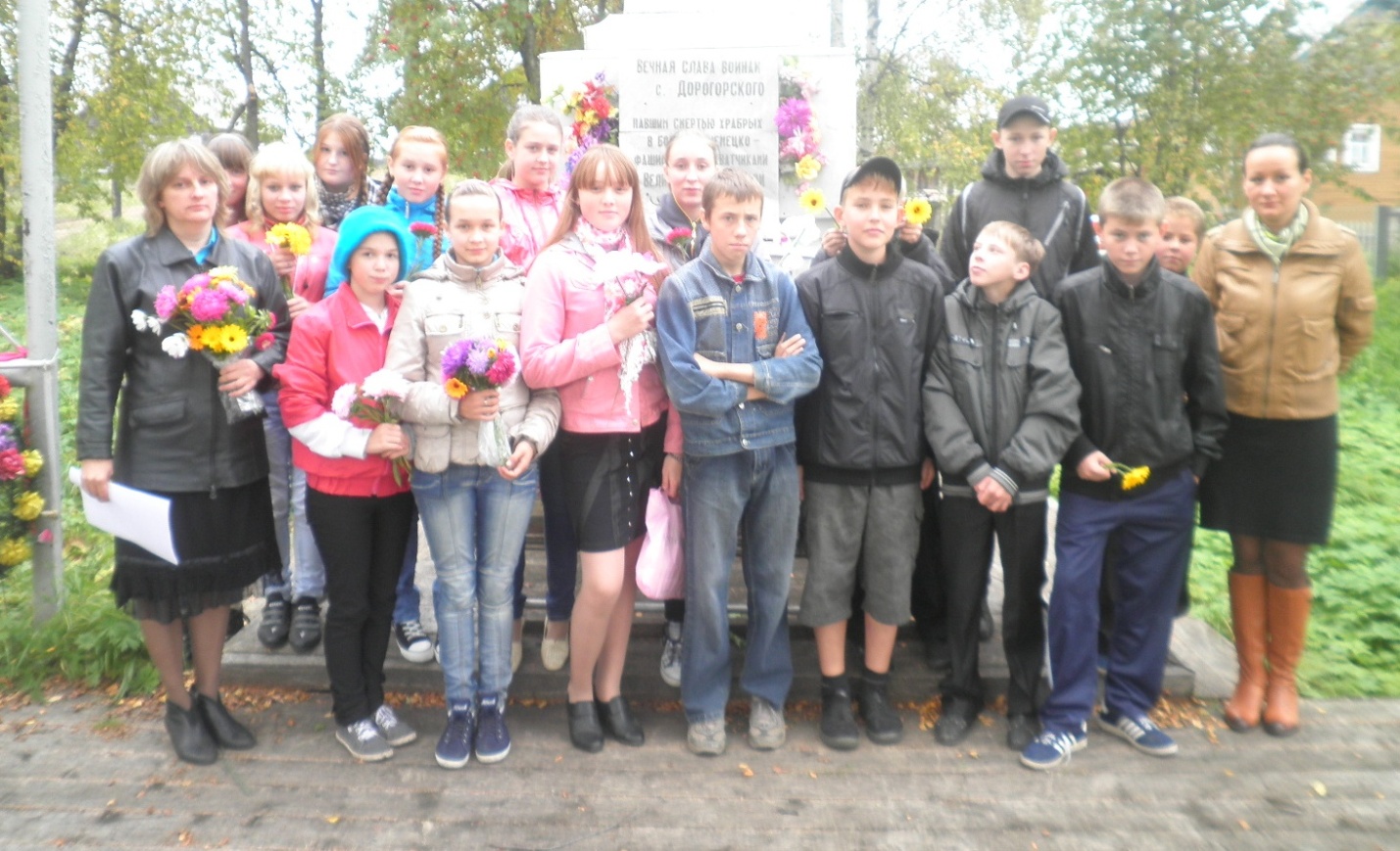 Обетные кресты Мезенского районаТакже 13 сентября нашу школу посетили директор Мезенского краеведческого музея Крупцова Любовь Павловна и батюшка Алексей Мезенского прихода.  Ученикам 9,10,11 классов Любовь Павловна показала презентацию о обетных крестах района. Ученики с интересом   смотрели какие кресты находятся на территории нашего района и в каком они состоянии. После выступления Любови Павловны батюшка Алексей дал наказ ученикам беречь и по -возможности принять своё участие в восстановлении крестов.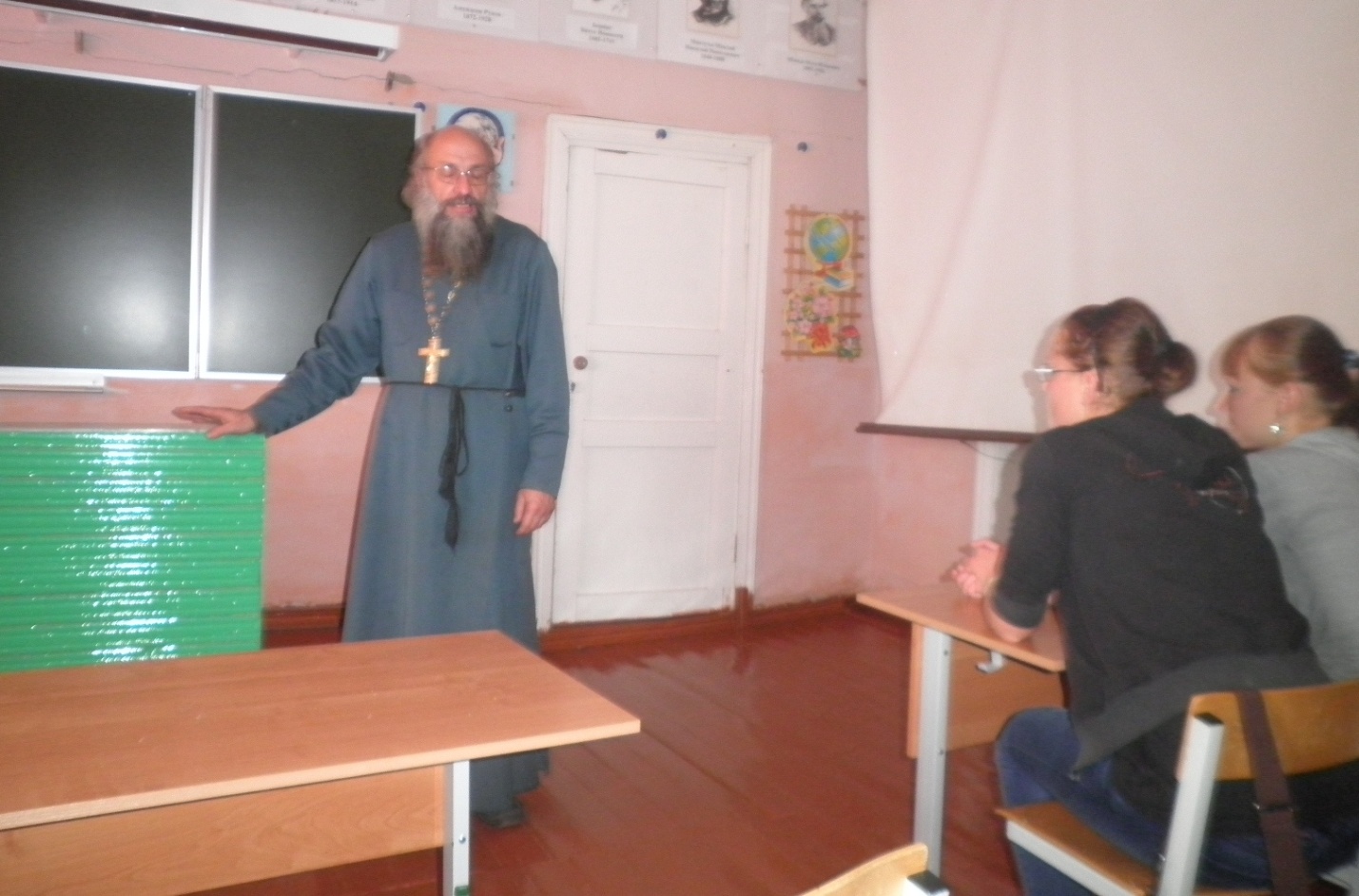 